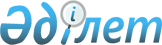 Қостанай облысының Рудный қаласы, Қостанай және Таран аудандарының шекараларын (шегін) өзгерту туралыҚазақстан Республикасы Үкіметінің 2016 жылғы 9 қарашадағы № 683 қаулысы

      2003 жылғы 20 маусымдағы Қазақстан Республикасының Жер кодексі 13-бабының 5) тармақшасына, 108-бабының 3-тармағына және «Қазақстан Республикасының әкімшілік-аумақтық құрылысы туралы» 1993 жылғы 8 желтоқсандағы Қазақстан Республикасының Заңы 11-бабының 2) тармақшасына сәйкес Қазақстан Республикасының Үкіметі ҚАУЛЫ ЕТЕДІ:



      1. Осы қаулыға қосымшаға сәйкес облыстық маңызы бар Рудный қаласының шекараларына (шегіне) Қостанай және Таран аудандары жерлерінің жалпы ауданы 5288 гектар бөлігін қосу жолымен Қостанай облысы Рудный қаласының, Қостанай және Таран аудандарының шекараларын (шегін) өзгерту туралы «Қазақстан Республикасының Үкіметіне Қостанай облысы Рудный қаласының, Қостанай және Таран аудандарының әкімшілік шекараларын (шегін) өзгерту туралы ұсынысты келісуге енгізу туралы» Қостанай облыстық мәслихатының 2015 жылғы 20 мамырдағы № 400 шешіміне және Қостанай облысы әкімдігінің 2015 жылғы 20 мамырдағы № 3 қаулысына келісім берілсін.



      2. Осы қаулы алғашқы ресми жарияланған күнінен бастап қолданысқа енгізіледі.      Қазақстан Республикасының

      Премьер-Министрі                                  Б.Сағынтаев

Қазақстан Республикасы

Үкіметінің      

2016 жылғы 9 қарашадағы

№ 683 қаулысына    

қосымша         

Рудный қаласының шекараларына (шегіне) қосылатын

Қостанай облысының Қостанай және Таран аудандары жерлері

бөлігінің экспликациясы                                                            гектар
					© 2012. Қазақстан Республикасы Әділет министрлігінің «Қазақстан Республикасының Заңнама және құқықтық ақпарат институты» ШЖҚ РМК
				Аудандардың атауыРудный қаласының шекараларына (шегіне) қосылатын жерлердің алаңы, гектарСоның ішінде:Соның ішінде:Соның ішінде:Соның ішінде:Аудандардың атауыРудный қаласының шекараларына (шегіне) қосылатын жерлердің алаңы, гектарЕлді мекендердің жерлеріАуыл шаруашылығы мақсатына арналған жерлерЕрекше қорғалатын табиғи аумақтардың жерлері, сауықтыру, рекреациялық және тарихи-мәдени мақсаттағы жерлерБосалқы жерлер123456Қостанай4746,0648232301775Таран542,0040336103Жердің жиыны:5288,0
648
2726
36
1878
